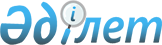 "Түлкібас ауданы бойынша коммуналдық қалдықтарды жинау, әкету, көму және кәдеге жарату тарифтерін бекіту туралы" Түлкібас аудандық мәслихаттының 2014 жылғы 23 желтоқсандағы № 36/7-05 шешімінің күші жойылды деп тану туралыОңтүстік Қазақстан облысы Түлкібас аудандық мәслихатының 2016 жылғы 25 қаңтардағы № 48/6-05 шешімі

      Қазақстан Республикасының «Қазақстан Республикасындағы жергілікті мемлекеттік басқару және өзін-өзі басқару туралы» Заңының 7 бабының 5 тармағына сәйкес аудандық мәслихат ШЕШІМ ҚАБЫЛДАДЫ:



      Түлкібас аудандық мәслихаттының 2014 жылғы 23 желтоқсандағы № 36/7-05 «Түлкібас ауданы бойынша коммуналдық қалдықтарды жинау, әкету, көму және кәдеге жарату тарифтерін бекіту туралы» (нормативтік құқықтық кесімдерді мемлекеттік тіркеу тізілімінде 2958 нөмірмен тіркелген) шешімінің күші жойылды деп танылсын.      Аудандық мәслихат

      сессиясының төрағасы                       А.Нұранов      Аудандық мәслихаттың

      хатшысы                                    А.Сапаров
					© 2012. Қазақстан Республикасы Әділет министрлігінің «Қазақстан Республикасының Заңнама және құқықтық ақпарат институты» ШЖҚ РМК
				